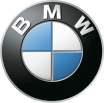 BMW 
Corporate CommunicationsΔελτίο Τύπου9 Δεκεμβρίου 2014Το BMW i8 κερδίζει τον τίτλο ‘Car of the Year’ από το περιοδικό Top Gear.Το BMW i8 αναδείχτηκε παγκόσμιο Αυτοκίνητο της Χρονιάς 2014 από το περιοδικό Top Gear. Το plug-in υβριδικό μοντέλο αντιμετώπισε σκληρό ανταγωνισμό, τελικά όμως επικράτησε σαν συνολικός νικητής αφήνοντας πίσω άλλα premium και πολυτελή μοντέλα.

Το συντακτικό επιτελείο του Top Gear έπλεξε το εγκώμιο του BMW i8 για τις πολλαπλές ικανότητές του. Ο τρικύλινδρος, υπερτροφοδοτούμενος βενζινοκινητήρας 1.5 L σε συνδυασμό με έναν ηλεκτροκινητήρα προσφέρουν συναρπαστική επιτάχυνση και οδηγική απόλαυση, διατηρώντας τις εκπομπές CO2 κάτω από 49g/km και την κατανάλωση μικτού κύκλου στα 135mpg χάρη στη φιλοσοφία BMW EfficientDynamics.

Ο Charlie Turner, Αρχισυντάκτης του περιοδικού Top Gear, δήλωσε: «Το BMW i8 αποτελεί ορόσημο στην ιστορία του αυτοκινήτου και είναι η απόδειξη ενός συναρπαστικού μέλλοντος. Το i8 είναι το είδος του αυτοκινήτου που οφείλουμε να τιμούμε, ένα όμορφο όραμα του μέλλοντος, με ‘σάρκα και οστά σήμερα’. Ολόκληρη η ομάδα ανακήρυξε ομόφωνα το BMW i8 σε Αυτοκίνητο της Χρονιάς του Top Gear, κάτι που επιτείνει την επιτυχία».

Το Top Gear είναι από τα παγκοσμίως ισχυρότερα περιοδικά αυτοκίνησης και lifestyle και πέραν της αυθεντικής Βρετανικής έκδοσης, κυκλοφορεί σε 31 διεθνείς εκδόσεις. Ο διαδικτυακός τόπος του περιοδικού συγκεντρώνει 5.5 εκατομμύρια χρήστες το  μήνα, ενώ το κανάλι του στο YouTube έχει 3.9 εκατομμύρια συνδρομητές καθώς η σελίδα του στο Facebook απαριθμεί σχεδόν 24 εκατομμύρια χρήστες.

Ο Dr Ian Robertson, Μέλος Δ.Σ. της BMW AG, Πωλήσεις & Μάρκετινγκ BMW, δήλωσε: «Ανέκαθεν γνωρίζαμε ότι το BMW i8 έμελλε να γίνει ένα αυτοκίνητο που θα αλλάξει τους κανόνες του παιχνιδιού και ο αριθμός των παραγγελιών δείχνει πόσο επιθυμητό είναι στους πελάτες. Περίοπτες διακρίσεις όπως αυτή του περιοδικού Top Gear αποδεικνύουν ότι τυγχάνει παγκόσμιας αναγνώρισης και από τη βιομηχανία. Το 2015, τα BMW i3 και i8 θα παίξουν σημαντικό ρόλο στην προσπάθειά μας να διασφαλίσουμε μία ηγετική θέση στην αγορά ως ο πλέον δημοφιλής και καινοτόμος κατασκευαστής premium οχημάτων στον κόσμο».-Τέλος Δελτίου Τύπου-Το BMW Group Το BMW Group είναι από τους πιο επιτυχημένους κατασκευαστές αυτοκινήτων και μοτοσικλετών σε όλο τον κόσμο με τις μάρκες BMW, MINI και Rolls-Royce. Σαν μία παγκόσμια εταιρία, το BMW Group λειτουργεί 29 μονάδες παραγωγής σε 14 χώρες και έχει ένα παγκόσμιο δίκτυο πωλήσεων σε περισσότερες από 140 χώρες. Το οικονομικό έτος 2013, το BMW Group πούλησε 1.963 εκατομμύρια αυτοκίνητα και 115,215 μοτοσικλέτες παγκοσμίως. Το κέρδος προ φόρων για το 2013 ήταν 7.91 δισεκατομμύρια ευρώ, με έσοδα που ανήλθαν στα 76.06 δισεκατομμύρια ευρώ. Στις 31 Δεκεμβρίου του 2013, το BMW Group είχε παγκόσμιο έμψυχο δυναμικό περίπου 110,351 ατόμων.Η επιτυχία του BMW Group ανέκαθεν βασιζόταν στη μακροπρόθεσμη συλλογιστική και υπεύθυνη δράση. Ως εκ τούτου, η εταιρία έχει δημιουργήσει οικολογική και κοινωνική βιωσιμότητα σε όλη την αλυσίδα αξιών, ολοκληρωμένη προϊοντική ευθύνη και μία σαφή δέσμευση για τη διατήρηση των φυσικών πόρων, στο πλαίσιο της στρατηγικής της. www.bmwgroup.com Facebook: http://www.facebook.com/BMWGroupTwitter: http://twitter.com/BMWGroupYouTube: http://www.youtube.com/BMWGroupviewGoogle+: http://googleplus.bmwgroup.comBMW Group Hellas Κωνσταντίνος ΔιαμαντήςCorporate CommunicationsΤηλέφωνο: +30 2109118151 Fax: +30 210 9118007e-mail:  konstantinos.diamantis@bmw.gr